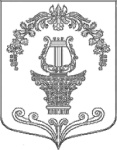 АДМИНИСТРАЦИЯ ТАИЦКОГО ГОРОДСКОГО ПОСЕЛЕНИЯ ГАТЧИНСКОГО МУНИЦИПАЛЬНОГО РАЙОНАПОСТАНОВЛЕНИЕОт 10.01.2022 года				          	                                              №1Об утверждении отчета о результатах приватизации муниципального имущества муниципального образования Таицкое городское поселение Гатчинского муниципального района Ленинградской области за 2021 годВ соответствии с Федеральным законом от 06.10.2003 № 131-ФЗ «Об общих принципах организации местного самоуправления в Российской Федерации», Федеральным законом Российской Федерации № 178-ФЗ от 21.12.2001 года «О приватизации государственного и муниципального имущества», решением совета депутатов муниципального образования Таицкое городское поселение Гатчинского муниципального района Ленинградской области от 29.04.2019 года № 22 «Об утверждении Порядка планирования приватизации муниципального имущества Таицкого городского поселения», Уставом муниципального образования Таицкое городское поселение Гатчинского муниципального района Ленинградской области, учитывая решение совета депутатов муниципального образования Таицкое городское поселение Гатчинского муниципального района Ленинградской области от 24.12.2020 года №87 «О прогнозном плане (программе) приватизации имущества Таицкого городского поселения на 2021 год»,ПОСТАНОВЛЯЕТ:Утвердить отчет о результатах приватизации муниципального имущества муниципального образования Таицкое городское поселение Гатчинского муниципального района Ленинградской области согласно приложению.Направить настоящее постановление в совет депутатов муниципального образования Таицкое городское поселение Гатчинского муниципального района Ленинградской области.Отчет о результатах приватизации муниципального имущества подлежит официальному опубликованию в газете «Таицкий вестник», на официальном сайте администрации Таицкого городского поселения в сети «Интернет», а также на официальном сайте Российской Федерации для размещения информации о проведении торгов (https://torgi.gov.ru). Глава администрации                                                                 Таицкого городского поселения                                                  И.В. Львович